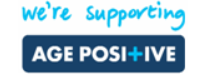 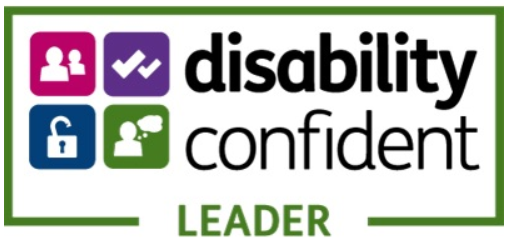 Service: Education & Families / Enterprise & CommunitiesDivision:Community Learning & DevelopmentJob Title:CLD Support WorkerResponsible to:CLD WorkerGrade:NLC7Conditions of Service:SJCJob Evaluation Reference:Date of last review:Job OutlineSupporting the CLD Team in the delivery and development of the core functions of Community Learning & Development: Lifelong Learning, Community Development and Youth Work.Job OutlineSupporting the CLD Team in the delivery and development of the core functions of Community Learning & Development: Lifelong Learning, Community Development and Youth Work.Main Duties and ResponsibilitiesGeneric Duties:1.	Supporting the development and delivery of CLD programmes, which reflect community needs and council priorities.  2.	Developing links with other agencies, and/or voluntary organisations engaged in Community Learning & Development.3.	Supporting and supervising Assistant Support Workers and volunteers.4.	Supporting the local CLD team to source and secure external funding.5.	Participating in authority wide working groups and initiatives as required.6.	Participating in training to maintain the knowledge base required to fulfil the post.7.	Preparing and submitting reports and evaluations, including statistical returns in line with the CLD Management Information System.8.	Undertaking such duties and responsibilities as may be required in terms of the Health & Safety at Work Act 1974, Equalities Policy.9.	Undertaking such duties and responsibilities as may be required in terms of the Council’s Equalities Policy and Schemes.10.	Undertaking such other duties as considered appropriate.This job outline is intended to indicate the broad range of responsibilities and requirements of the post. It is neither exhaustive nor exclusive but, while some variation can be expected in particular duties, the outline is considered to provide a reasonable general description of the post.Main Duties and ResponsibilitiesGeneric Duties:1.	Supporting the development and delivery of CLD programmes, which reflect community needs and council priorities.  2.	Developing links with other agencies, and/or voluntary organisations engaged in Community Learning & Development.3.	Supporting and supervising Assistant Support Workers and volunteers.4.	Supporting the local CLD team to source and secure external funding.5.	Participating in authority wide working groups and initiatives as required.6.	Participating in training to maintain the knowledge base required to fulfil the post.7.	Preparing and submitting reports and evaluations, including statistical returns in line with the CLD Management Information System.8.	Undertaking such duties and responsibilities as may be required in terms of the Health & Safety at Work Act 1974, Equalities Policy.9.	Undertaking such duties and responsibilities as may be required in terms of the Council’s Equalities Policy and Schemes.10.	Undertaking such other duties as considered appropriate.This job outline is intended to indicate the broad range of responsibilities and requirements of the post. It is neither exhaustive nor exclusive but, while some variation can be expected in particular duties, the outline is considered to provide a reasonable general description of the post.SPECIFICATIONESSENTIALDESIRABLEMETHOD OF ASSESSMENTQUALIFICATIONS/TRAINING
Qualification at minimum of SVQ 2 / SCQF Level 5 relating to a relevant discipline within Community Learning and Development and/or accredited training appropriate to the learning programme being deliveredAdditional accredited qualifications or training appropriate to the learning programme being deliveredxxVerification of Qualifications/Application FormWORK EXPERIENCE
Moderate previous experience of working within a relevant discipline of Community Learning and DevelopmentGroup workDevelopment and delivery of Community Learning and Development programmes
Support and supervision  of staff on a day to day basis
Sourcing and securing funding and resourcesxxxxxApplication Form/InterviewKNOWLEDGE/SKILL/ABILITY
Ability to lead and work as part of a team
Good interpersonal and organisational skills
Good working 
knowledge of the specific learning programme being developed
Good verbal and written communication skills
Ability to work on own initiativeGood local knowledge and awareness of Community Learning and Development partners, agencies & organisations
Awareness of national and local developments within a relevant discipline of CLD
Awareness of relevant policies and procedures including Child/ Vulnerable Adult Protection and Health & Safety
xxxxxxx
xApplication Form/InterviewPERSONAL QUALITIES/ATTRIBUTESConfident and articulate
Friendly and approachable
Able to relate to othersxxxInterviewOTHERAbility to travel throughout North LanarkshirexInterview